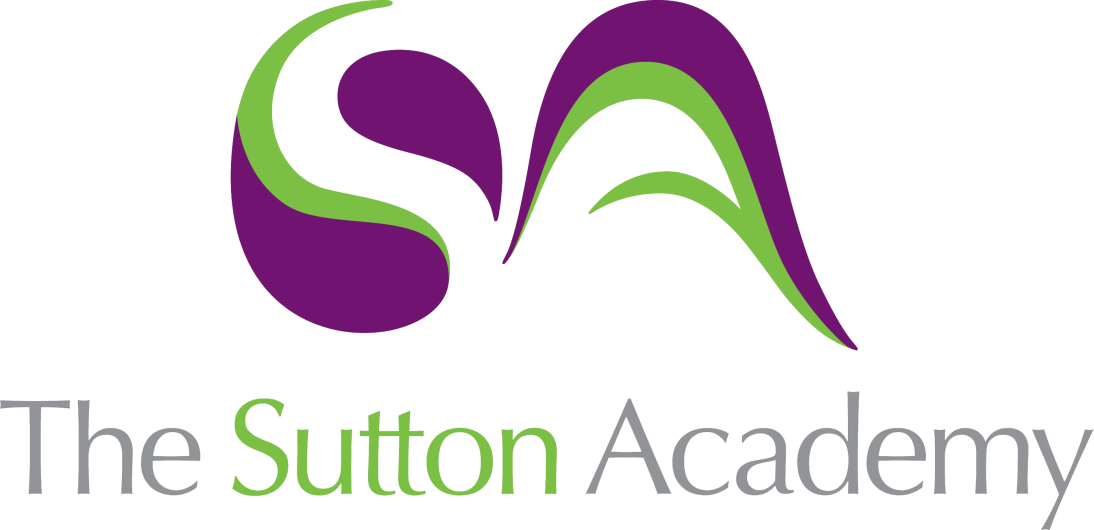 Knowledge Rich Curriculum Plan Drama – Year 11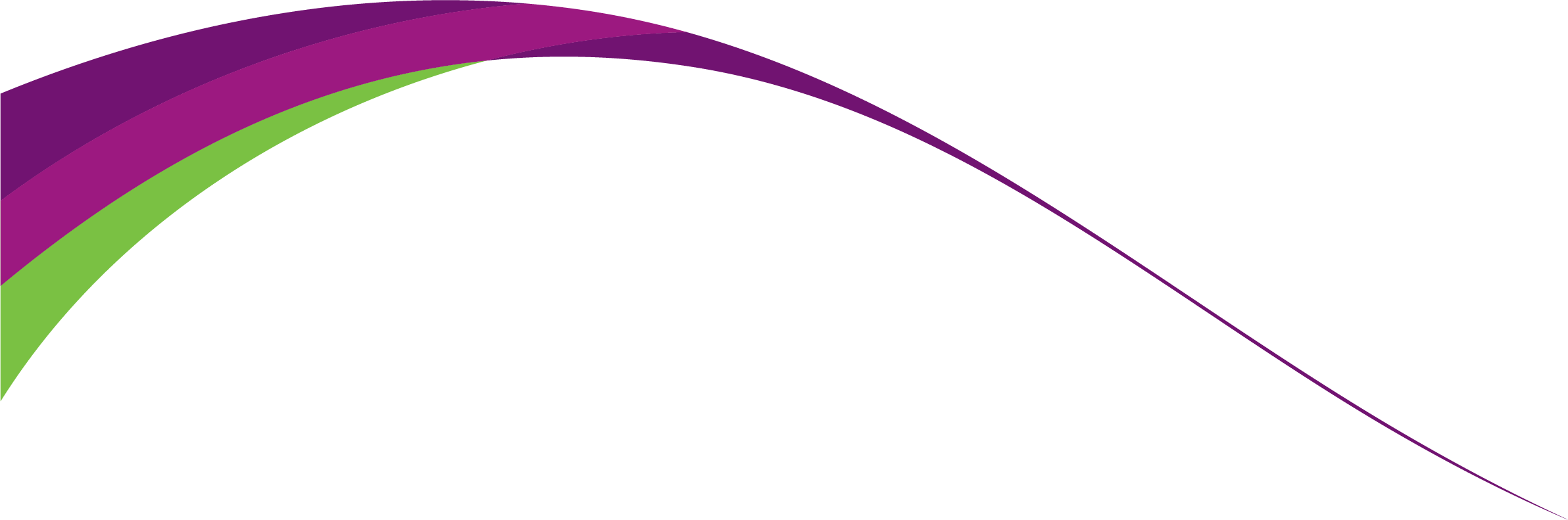 Lesson/Learning Sequence Intended Knowledge:Students will know that…Tiered Vocabulary Prior Knowledge:In order to know this students, need to already know that…Assessment Half term 2.2 – Component 3 – Responding to a stimulus (Rehearsal)Half term 2.2 – Component 3 – Responding to a stimulus (Rehearsal)Half term 2.2 – Component 3 – Responding to a stimulus (Rehearsal)Half term 2.2 – Component 3 – Responding to a stimulus (Rehearsal)Half term 2.2 – Component 3 – Responding to a stimulus (Rehearsal)Lesson 1 –  Devise and rehearse their play in preparation for their final assessment.Students are to rehearse their scenes for their play and include styles and techniques that are relevant to what they trying to communicateyour role in the groupthe skills and techniques you selectedhow your skills meet the requirements of the briefhow you developed your skills and techniquesyour individual contribution to the rehearsal/development processhow the work of practitioners has influenced your development of skills and techniquesTier 2 – Developed, Practitioner, roleTier 3 – Skills, Techniques, RehearsalAny unique words that are linked to the work that they have been completing over the course of the last few weeks.Students have completed devised work before in KS3/4.Students understand the process and what is required for them to do as part of a rehearsal.Lesson 2 – Devise and rehearse their play in preparation for their final assessment.Students are to rehearse their scenes for their play and include styles and techniques that are relevant to what they trying to communicateyour role in the groupthe skills and techniques you selectedhow your skills meet the requirements of the briefhow you developed your skills and techniquesyour individual contribution to the rehearsal/development processhow the work of practitioners has influenced your development of skills and techniquesTier 2 – Developed, Practitioner, roleTier 3 – Skills, Techniques, RehearsalAny unique words that are linked to the work that they have been completing over the course of the last few weeks.Students have completed devised work before in KS3/4.Students understand the process and what is required for them to do as part of a rehearsal.Lesson 3 – Devise and rehearse their play in preparation for their final assessment.Students are to rehearse their scenes for their play and include styles and techniques that are relevant to what they trying to communicateyour role in the groupthe skills and techniques you selectedhow your skills meet the requirements of the briefhow you developed your skills and techniquesyour individual contribution to the rehearsal/development processhow the work of practitioners has influenced your development of skills and techniquesTier 2 – Developed, Practitioner, roleTier 3 – Skills, Techniques, RehearsalAny unique words that are linked to the work that they have been completing over the course of the last few weeks.Students have completed devised work before in KS3/4.Students understand the process and what is required for them to do as part of a rehearsal.Lesson 4 – Devise and rehearse their play in preparation for their final assessment.Students are to rehearse their scenes for their play and include styles and techniques that are relevant to what they trying to communicateyour role in the groupthe skills and techniques you selectedhow your skills meet the requirements of the briefhow you developed your skills and techniquesyour individual contribution to the rehearsal/development processhow the work of practitioners has influenced your development of skills and techniquesTier 2 – Developed, Practitioner, roleTier 3 – Skills, Techniques, RehearsalAny unique words that are linked to the work that they have been completing over the course of the last few weeks.Students have completed devised work before in KS3/4.Students understand the process and what is required for them to do as part of a rehearsal.Lesson 5 – Devise and rehearse their play in preparation for their final assessment.Students are to rehearse their scenes for their play and include styles and techniques that are relevant to what they trying to communicateyour role in the groupthe skills and techniques you selectedhow your skills meet the requirements of the briefhow you developed your skills and techniquesyour individual contribution to the rehearsal/development processhow the work of practitioners has influenced your development of skills and techniquesTier 2 – Developed, Practitioner, roleTier 3 – Skills, Techniques, RehearsalAny unique words that are linked to the work that they have been completing over the course of the last few weeks. Students have completed devised work before in KS3/4.Students understand the process and what is required for them to do as part of a rehearsal.Lesson 6 – Devise and rehearse their play in preparation for their final assessment.Students are to rehearse their scenes for their play and include styles and techniques that are relevant to what they trying to communicateyour role in the groupthe skills and techniques you selectedhow your skills meet the requirements of the briefhow you developed your skills and techniquesyour individual contribution to the rehearsal/development processhow the work of practitioners has influenced your development of skills and techniquesTier 2 – Developed, Practitioner, roleTier 3 – Skills, Techniques, RehearsalAny unique words that are linked to the work that they have been completing over the course of the last few weeks. Students have completed devised work before in KS3/4.Students understand the process and what is required for them to do as part of a rehearsal.Lesson 7 – Devise and rehearse their play in preparation for their final assessment.Students are to rehearse their scenes for their play and include styles and techniques that are relevant to what they trying to communicateyour role in the groupthe skills and techniques you selectedhow your skills meet the requirements of the briefhow you developed your skills and techniquesyour individual contribution to the rehearsal/development processhow the work of practitioners has influenced your development of skills and techniquesTier 2 – Developed, Practitioner, roleTier 3 – Skills, Techniques, RehearsalAny unique words that are linked to the work that they have been completing over the course of the last few weeks. Students have completed devised work before in KS3/4.Students understand the process and what is required for them to do as part of a rehearsal.Lesson 8 – Devise and rehearse their play in preparation for their final assessment.Students are to rehearse their scenes for their play and include styles and techniques that are relevant to what they trying to communicateyour role in the groupthe skills and techniques you selectedhow your skills meet the requirements of the briefhow you developed your skills and techniquesyour individual contribution to the rehearsal/development processhow the work of practitioners has influenced your development of skills and techniquesTier 2 – Developed, Practitioner, roleTier 3 – Skills, Techniques, RehearsalAny unique words that are linked to the work that they have been completing over the course of the last few weeks. Students have completed devised work before in KS3/4.Students understand the process and what is required for them to do as part of a rehearsal.Students to perform their performance for their component 3 assessment.